Montague Historical Commission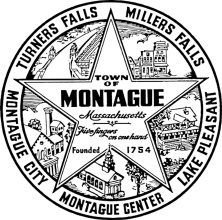 Board MeetingMonday October 21, 201910:00 a.m. to 12:00 noonMontague Town Hall 2nd floor conference room.1 Ave. A, Turners Falls, MA		Agenda:	1. Welcome Chris Clawson as new MHC member.	2. Appoint/Elect Vice Chairperson in lieu of Mary Melonis retirement.	Appoint a temporary secretary until April Reipold returns from medical	sabbatical. 	3. What physical boundaries encompass each of the five villages. Millers Falls	and Turners Falls are established.	4. Discussion pertaining to the Keith/Strathmore Paper Mill 	demolition/preservation and the Esleeck/Southworth pedestrian foot-bridge	demolition/replacement.	5. Establishing a meeting plan/schedule.	6. Montague Center road directory marker/kiosk. The possible addition of	the Turners Falls location/name.	7. Protocols for M.H.C. Meeting announcements/publications	8. Topics not anticipated within the 48-hour posting requirements:	9. Public comments.Adjourn:Notes: